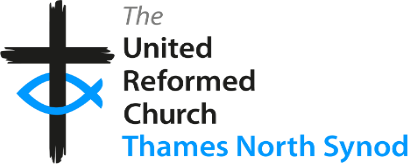 Thames North Synod Eco FundInformation and Application Form for financial support for Match Funding, Total Grants or Loans relating to Eco EfficiencyPART A1. CHURCH INFORMATIONName of Church ……………………………………………………………..Local Area Group …………………………………………………………..		Contact Person  …………………………………..      Church Number   …………….              Contact E Mail Address………………………………………. Tel No ……………….Current Membership -     in total …………………Split by approximate % in each age bandOver 70		     …………………….Over 50 but under 70    …………...…….….Under 50		    ……………...……..Normal average weekly attendance			    ………………..…...Number of Current serving elders                              ……………………2. M & M CONTRIBUTIONS AND ACCOUNTS: Please confirm the following That you are up to date with M & M payments for 2023     YES/NOThe amount agreed by your church meeting for 2023 £………………Have your accounts to 31st December 2022 been Examined and submitted to Synod?		YES/NOPlease attach a copy of your most recent examined accounts      iv) When was your most recent quinquennial review carried out?  ………….3. AVAILABLE FUNDSUNRESTRICTED FUNDS AT 31st DECEMBER 2022Current and instant access  £…………………..Other deposit accounts (give details source and notice period…………………………………………………………………………….…………………………………………………………………………….…………………………………………………………………………….ANY ASSETS HELD IN TRUST AS AT 31ST December 2022	 Yes/NoThames North Trust £…………………………Other 			£…………………………4. A PRECONDITION of considering any application will be that the church has registered or is in the course of registering as an Eco Church and is at least working towards the Bronze level of the A Rocha UK Eco Church Award scheme. If you have already achieved the Bronze, Silver or Gold Award then please advise us.5. SUMMARY OF CURRENT ENERGY COSTS (Gas and Electricity or Oil)Actual Year to 31/12/22 £………….     Estimate year to December 2023 £…………..What are your current unit (kWh or litre) charges for: Gas	………………….		 Electricity ………………       Oil………………….Gas : Are you on a fixed tariff and if so when does the fixed term end? ….……………Electricity: Are you on a fixed tariff and if so when does the fixed term end?................Are you increasing hirers rates to reflect higher energy costs? Please describe your actions in 2022 and proposal for 2023 …………………………………………………...………………………………………………………………………………………………………………………………………………………………………………………………Please outline in a separate report details and impact of any energy saving measures already implemented in the last three years.PART B.1. ENERGY AUDITHas your church undertaken an energy audit?       Yes/NoIf yes, please attach the report to this application.If No, an energy audit will be required as a starting point and will be funded as the first instalment of any grant provided.2. FEASIBILITY STUDYA Feasibility Study will be necessary for most projects before a full grant can be considered. Has a feasibility study already been undertaken for this project?     Yes/NoIf Yes, please attach the report to this application.If No, a feasibility study will be considered as the next instalment of grant funding. 3. DO YOU WISH SYNOD TO CONSIDER A GRANT towards an energy audit or feasibility study by a Synod approved professional as an initial step   YES/NOPART C1. PROPOSED ENERGY SAVING MEASURES FOR WHICH FINANCE SUPPORT IS CURRENTLY SOUGHTPlease describe these in a report of no more than 1000 words attached to your response providing any estimated details of cost involved and savings expected and any professional input sought or quotes given.……………………………………………………………………………………..…………..……………………………………………………………………………………..….………..……………………………………………………………………………………..…………...………………………………………………………………………………..……..………….……………………………………………………………………………..…………..……….…………………………………………………………………………………………………..2. AMOUNT OF GRANT OR LOAN requested for year ending December			GRANT			LOAN 2023			£………….			£……………2024			£………….			£……………2025			£………….			£……………3. PLEASE ATTACH a copy of the most recent Church Life Review and if this is more than 24 months old an updated version approved by the Elders NEXT STEPSCLOSING DATE FOR FIRST TRANCHE OF APPLICATIONS IS 30th SEPTEMBER 2023 but further windows of opportunity should be available in 2023/24.Please note that while Eco Grant applications will be administered by the Resources Committee and all communications will be with them, other officers within Synod such as Property, and the Convenors of for instance the Pastoral and Discipleship Committees will be integral in the decision to make or decline an award.APPLICATION SIGNED ON BEHALF OF THE ELDERSSignature……………………………………	Date……………….Print name in Capitals:  ……………………………………Please read the notes attached to this Application Form before completing it.